Central Lyon Community School
Board Meeting

Monday, August 15, 2022Work Session for SIMBLI E-Board training ~ 6:15 P.M.
Regular Meeting ~ 7:00 P.M.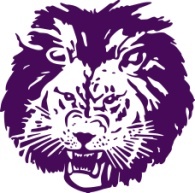 The Public is invited to attend.
Meetings are held in the board room.